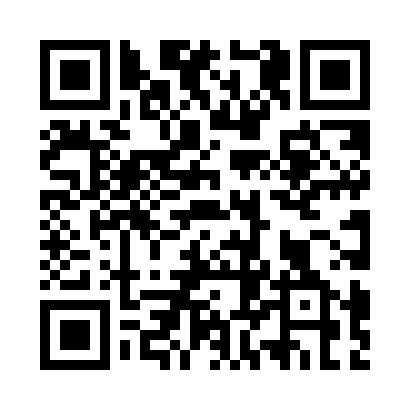 Prayer times for Esperantina, BrazilWed 1 May 2024 - Fri 31 May 2024High Latitude Method: NonePrayer Calculation Method: Muslim World LeagueAsar Calculation Method: ShafiPrayer times provided by https://www.salahtimes.comDateDayFajrSunriseDhuhrAsrMaghribIsha1Wed4:365:4711:463:085:456:522Thu4:355:4711:463:085:456:523Fri4:355:4711:463:085:456:524Sat4:355:4711:463:085:456:525Sun4:355:4711:463:085:446:526Mon4:355:4711:463:085:446:527Tue4:355:4711:453:085:446:528Wed4:355:4711:453:085:446:529Thu4:355:4711:453:085:446:5210Fri4:355:4711:453:085:446:5211Sat4:355:4711:453:085:446:5212Sun4:355:4711:453:085:446:5213Mon4:355:4711:453:085:446:5214Tue4:355:4711:453:085:436:5215Wed4:345:4711:453:085:436:5216Thu4:345:4711:453:085:436:5217Fri4:345:4711:453:085:436:5218Sat4:345:4711:453:085:436:5219Sun4:345:4811:453:095:436:5220Mon4:355:4811:463:095:436:5221Tue4:355:4811:463:095:436:5222Wed4:355:4811:463:095:436:5323Thu4:355:4811:463:095:436:5324Fri4:355:4811:463:095:436:5325Sat4:355:4811:463:095:446:5326Sun4:355:4911:463:095:446:5327Mon4:355:4911:463:105:446:5328Tue4:355:4911:463:105:446:5329Wed4:355:4911:463:105:446:5430Thu4:355:4911:473:105:446:5431Fri4:355:4911:473:105:446:54